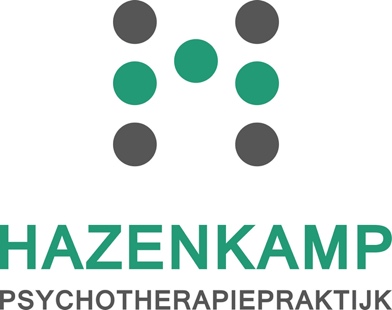 PRAKTIJKFOLDER 2023 In deze folder vindt u informatie en de voorwaarden met betrekking tot uw aanmelding en therapie bij Psychotherapiepraktijk Hazenkamp. Onze praktijk is gevestigd op de Verbindingsweg 8A, 6573 BV in Beek.
De praktijk beschikt over alle benodigde BIG registraties en een registratie bij de LVVP. Naast psychotherapie bieden wij mogelijkheden voor supervisie, leertherapie en expertises. Kwaliteitsstatuut Zowel Inge Hellenbrand, Annika Cornelissen en de praktijk beschikken over een goedgekeurd Kwaliteitsstatuut, deze zijn te vinden op onze website www.pphazenkamp.comOpeningstijden De praktijk is telefonisch bereikbaar van maandag t/m donderdag van 08.30 – 13.00 uur. Op vrijdag en in het weekend is de praktijk gesloten. In geval van crisis of calamiteiten adviseren wij u om buiten kantooruren contact op te nemen met uw huisarts of dienstdoende vervangende arts. Tijdens vakanties, is er een achterwacht telefonisch bereikbaar in geval van nood/crisis tijdens kantooruren waarover u, vooraf elke vakantie, tijdig geïnformeerd wordt. Psychotherapie Bij Psychotherapiepraktijk Hazenkamp worden verschillende vormen van ambulante psychotherapie aangeboden, te weten schematherapie (SFT), EMDR, Acceptance and Commitmenttherapie (ACT), groepspsychotherapie, psychodynamische psychotherapie en cognitieve gedragstherapie (CGT). Zie voor uitgebreide informatie hierover, onze website. Psychologen en psychotherapeuten zijn niet bevoegd om farmacotherapie toe te passen (medicatie voor te schrijven). Indien er tijdens de intake/behandeling aanleiding is voor ondersteuning met medicatie en/of de inzet van een psychiater, dan zal u in overleg worden verwezen naar uw huisarts of naar een vrijgevestigd psychiater. Ook wanneer er indicatie is voor verwijzing naar een meer intensieve vorm van behandeling (bijv. deeltijd of klinisch), zullen wij u met dit advies verwijzen naar uw huisarts. Psychotherapiepraktijk Hazenkamp | Verbindingsweg 8A | 6573 BV | Beek | www.pphazenkamp.com Aanmelding en behandeling U kunt zich bij Psychotherapiepraktijk Hazenkamp aanmelden via het contactformulier op onze website. Inge Hellenbrand of Annika Cornelissen zal dan telefonisch contact met u opnemen. Wanneer u wilt overleggen of een behandeling binnen onze praktijk mogelijk of passend is, kunt u uiteraard ook contact opnemen. Als u zich bij Psychotherapiepraktijk Hazenkamp aanmeldt, is er waarschijnlijk sprake van een wachtlijst. Bij een eerste, telefonisch contact wordt u hierover geïnformeerd. Als na telefonische contact wordt besloten een intakegesprek in te plannen, wordt u gevraagd een intakeformulier in te vullen. Deze ontvangt u per beveiligde email (Zivver) en kunt u voorafgaand aan het intakegesprek ingevuld terug mailen. Als zorgverleners zijn wij verplicht uw Burgerservicenummer (BSN) te controleren en te registreren. Ook dient u uw legitimatiebewijs mee te nemen, dit is wettelijk verplicht. De verwijzing van uw huisarts en (een kopie van) uw zorgpas neemt u mee voor uw eerste afspraak. De verwijsbrief van uw huisarts moet gedateerd zijn voor uw eerste gesprek. In de verwijsbrief dient vermeld te worden dat het Gespecialiseerde GGZ betreft (SGGZ). Tevens moet er een vermoedelijke diagnose genoemd worden. De verwijsbrief heeft u nodig om bij uw zorgverzekeraar de kosten van de behandeling te kunnen declareren. Zonder geldige verwijsbrief zult u de behandeling helemaal zelf moeten betalen. Voor uitgebreide informatie over de werkwijze en behandeling, verwijzen wij u naar onze website. Klachtenreglement Als u een probleem heeft met uw psychotherapeut of over uw behandeling, kunt u dit het beste met uw psychotherapeut zelf bespreken en in een gesprek tot een oplossing proberen te komen. Komt u hier niet uit, dan kunt u contact opnemen met de klachtencommissie van de LVVP. Recht op privacy Als klinisch psychologen en psychotherapeuten hebben wij een geheimhoudingsplicht tegenover derden. Alleen met uw schriftelijke toestemming mag de klinisch psycholoog en psychotherapeut gegevens over u verstrekken aan bijvoorbeeld uw huisarts, een bedrijfsarts, een ARBO-dienst, of een verzekeringsmaatschappij. Uw verwijzende (huis)arts wordt in principe – met uw schriftelijke toestemming – geïnformeerd over aanvang, verloop, resultaat en beëindiging van uw behandeling. Als vrijgevestigd klinisch psycholoog en psychotherapeut zijn wij vanuit de Zorgverzekeringswet verplicht, gegevens te registreren die tot u persoonlijk herleidbaar zijn. Als u die registratie niet wenselijk vindt, is het verstandig, eerst met uw behandelaar te overleggen. Voor het overige mogen wij onze geheimhoudingsplicht alleen in noodsituaties doorbreken, bijv. als mensen in gevaar zouden komen. Uw behandelaar heeft geen toestemming van u nodig om over uw behandeling te overleggen met collega’s, bijv. in een intervisieverband, die overigens ook een geheimhoudingsplicht hebben.
Uw gegevens worden bewaard in een elektronisch patiënten dossier (EPD). Dit zijn uw persoonlijke gegevens, verwijzing van uw huisarts, de intakegegevens, behandelplan, (tussentijdse) evaluatie, eventuele bijstellingen, alsook aantekeningen over de voortgang van uw behandeling. Het dossier en gegevensbestand worden zodanig bewaard, dat geheimhouding van de inhoud en bescherming van de persoonlijke levenssfeer verzekerd zijn. Bij het EPD wordt gebruik gemaakt van de "Kwaliteitscriteria voor de vrijgevestigde psychotherapiepraktijk van de NVVP". U heeft inzagerecht in het dossier. U mag wel iets toevoegen aan uw dossier, maar er niets uithalen. De algemene bewaartermijn van uw dossier is 15 jaar. Na afloop van de bewaartermijn wordt het dossier vernietigd. U kunt ook – schriftelijk – een verzoek indienen om de gegevens eerder te laten vernietigen of langer dan 15 jaar te bewaren. Overige persoonsgegevens worden zorgvuldig verwerkt volgens de AVG wetgeving, zie hiervoor onze privacy statement op de website www.pphazenkamp.com onder “Regelgeving”. Psychotherapiepraktijk Hazenkamp | Verbindingsweg 8A | 6573 BV | Beek | www.pphazenkamp.com Opt-out Cliënten in psychotherapeutische behandeling kunnen ter bescherming van hun privacy diagnosevermelding op de declaratie afwijzen. Indien u dit wenst, maar toch van uw ziektekostenverzekering gebruik wilt maken, stelt u samen met uw behandelaar een ‘privacyverklaring’ op en stuurt deze naar de verzekeraar. Diagnosevermelding op de declaratie is dan niet langer verplicht (wel kan de medisch adviseur van de ziektekostenverzekeraar onder medisch beroepsgeheim om inlichtingen vragen). In dit geval is ook toezending van ZPM-registraties aan de Nza niet langer verplicht. Recht op Second Opinion U heeft als cliënt altijd recht op een second opinion. Meestal vindt deze pas plaats bij twijfel over een diagnose of behandelvoorstel. Financiering/vergoedingen In 2023 heeft u vanuit uw basisverzekering recht op vergoeding van psychologische hulp in de Gespecialiseerde GGZ. U hoeft geen eigen bijdrage te betalen, maar de vergoeding valt wel onder het wettelijk verplicht eigen risico. Dit is het bedrag dat u eerst zelf moet betalen voordat de zorg die in het basispakket zit wordt vergoed. Vanaf 1 januari 2023 geldt voor iedereen een verplicht eigen risico van minimaal 385 euro. Dit betekent dat u jaarlijks minimaal 385 euro zelf moet betalen voor zorg die in het basispakket zit. Indien u gekozen heeft voor een groter deel vrijwillig eigen risico, zult u ook dit deel eerst zelf moeten betalen. Het eigen risico betaalt u aan uw zorgverzekeraar. Psychotherapiepraktijk Hazenkamp heeft er expliciet voor gekozen GEEN contracten met zorgverzekeraars af te sluiten. Dit betekent niet dat uw zorg bij Psychotherapiepraktijk Hazenkamp niet vergoed wordt. De hoogte van de vergoeding is afhankelijk van het soort basisverzekeringspolis dat u heeft gekozen. Heeft u voor 2023 een Volledige (100%) Restitutiepolis afgesloten, dan worden de kosten van uw behandeltraject volledig vergoed. Een restitutiepolis is over het algemeen iets duurder per maand dan een naturapolis. U heeft dan echter wel een volledige vrije artsenkeuze en uw behandeling wordt volledig vergoed. Indien u een andere polis heeft (bijv. een budget-, natura- of een gemengde polis), wordt in de regel tenminste 70% van de kosten vergoed. Indien u hier meer informatie over wilt, kunt u contact met ons opnemen. Wij adviseren u om contact met uw zorgverzekeraar op te nemen om precies uit te zoeken wat wel en evt. niet vergoed wordt. Psychotherapiepraktijk Hazenkamp hanteert de officiële tarieven zoals die door de Nederlandse Zorgautoriteit (NZa) zijn vastgesteld. Er zijn verzekeraars die marktconforme tarieven hanteren, deze zijn over het algemeen lager dan de NZa-tarieven. Voor meer informatie hierover, verwijzen wij u naar onze website Niet alle psychische aandoeningen worden vergoed vanuit de basisverzekering. Zo zijn bijvoorbeeld aanpassingsstoornissen, werk- en relatieproblematiek en een aantal andere stoornissen uitgesloten van verzekerde GGZ zorg. Ook sluiten enkele budget/selectief polissen bepaalde diagnoses uit van vergoeding. Indien u behandeling wenst voor deze niet verzekerde stoornissen zult u deze zelf moeten bekostigen. Voor meer informatie raden wij u aan uw polisvoorwaarden goed door te nemen of contact met uw zorgverzekeraar op te nemen. Afmelden Bij te laat afmelden (binnen 48 uur voor uw afspraak) dan wel afwezig zijn zonder bericht, ongeacht de reden, krijgt u van ons een factuur van 100 euro. U kunt deze niet indienen bij uw zorgverzekeraar. U kunt afmeldingen altijd inspreken op onze voicemail of per email doorgeven, ook in het weekend of ’s avonds. Psychotherapiepraktijk Hazenkamp | Verbindingsweg 8A | 6573 BV | Beek | www.pphazenkamp.com Betalingsvoorwaarden Na afronding van de intake of gedurende de behandeling krijgt u op gezette tijden een factuur. Deze wordt u per beveiligde email (Zivver) verzonden en indien gewenst, per briefpost. U wordt verzocht uw factuur binnen 30 dagen na factuurdatum te voldoen. Indien er 30 dagen na verzending van deze factuur geen betaling heeft plaatsgevonden, krijgt u van ons een herinneringsfactuur. Mocht deze na 14 dagen nog niet zijn voldaan, dan ontvangt u van ons een aanmaning, waaraan administratiekosten (20euro) zijn verbonden. Als ook deze aanmaning, na een periode van 7 dagen, niet wordt voldaan, ontvangt u een ingebrekestelling, wederom verhoogd met administratiekosten (20euro). Wanneer ook hierna betaling uitblijft geven wij na nogmaals 7 dagen uw openstaande factuur uit handen aan incassobureau MediCas; zij zullen de verschuldigde factuur daarna bij u innen.
Om onduidelijkheden en financiële problemen te voorkomen is het raadzaam ook zelf het aantal gesprekken dat u bij ons volgt bij te houden. Mocht u na het lezen van deze informatie nog vragen hebben, neemt u dan gerust contact op met ons.
Algemeen: info@psychotherapiepraktijkhazenkamp.nl
Inge Hellenbrand: inge@psychotherapiepraktijkhazenkamp.nl 06-23826970 Annika Cornelissen: annika@psychotherapiepraktijkhazenkamp.nl 06-23825007 Psychotherapiepraktijk Hazenkamp | Verbindingsweg 8A | 6573 BV | Beek | www.pphazenkamp.com 